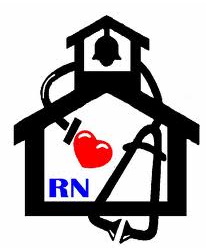 Dear parents,I would like to take this time to inform you that Pearl Lower Elementary currently receives a tobacco grant.  In turn, this means I, as the school nurse, must spend so much of my time educating about tobacco use.  I will do this by decorating my door and bulletin boards, posting a daily tobacco fact in the hall, and also sending home a monthly “Nurse’s Nook” to educate families on the harmful effects of tobacco use.  I hope that this will benefit you and your families.  Thank you for allowing me to take care of your little pirates!								Nurse Aly 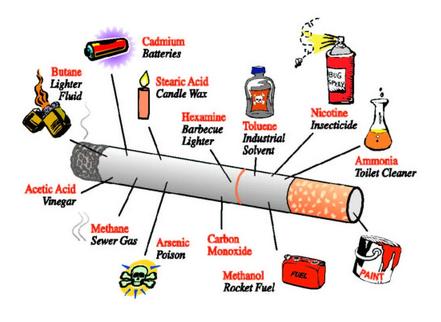 General Tobacco FactsCigarettes contain more than 7,000 harmful chemicals, including those found in bug spray and moth balls.5,400 Mississippi deaths result each year from smoking.Annual healthcare costs in Mississippi directly caused by smoking are $1.23 billion.Secondhand smoke causes coughing, colds, earaches, and worsens asthma.Smoking can cause cancer and heart disease.If you or a loved one needs help quitting, you can call 1-800-QUITNOW or    1-800-784-8699!  It’s never too late to quit!